       University of Central Oklahoma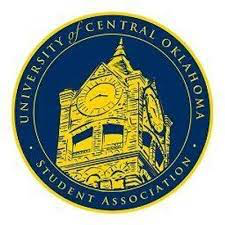    Student Association8th Meeting, Spring Session of the 26th LegislatureWill RogersMarch 27th, 2023, 4:00 PMCall to Order(Begins the meeting, includes opening customs and procedures)Pledge of AllegianceRoll CallThe meeting was called to order by Chairman Howry at 4:06  pm.Approval of the Minutes(This approves the secretary’s record keeping of the last meeting)Last week's minutes were approved. Special Orders(Formalities or Proceedings not according to law or custom)Lauren Barry: Senator Adam Pugh; Senate Bill 482 (passed in senate waiting on House) features scaled pay increase for teachers from $3,000-6,000 based on years of serviceSenator Dewayne Pemberton; SB 237 and 238 (passed in senate waiting on House) changes the financial aid from first come first serve to awarding them to those who need the financial assistance the most given set circumstances. (grants, OK Promise, academic scholars, waivers, etc.). Also states all students to complete FAFSA before graduating (with some revision)Scott Monetti- Spoke about changing up Ayers kitchen and spoke the feedback how he reads through the reviews. Show the statics of the reviews and feedback that they receive from students. Talked about the new system being introduced at Ayers kitchen and how the kitchen will be put into sections with quantity over quality. Showed images about the new layout and how would that process work for the students. This change would happen if the students feedback responded in the positive. April 17th and 19th there will be food tasting to see how the food is. Cooper Autry- Spoke about the art committee after the election and explain some roles that are not mentioned much. Article 4 under the constitution explained the veto and how the process works. Then spoke about the impeachment and what fraction of votes looks like to impeach. Items to be ConsideredCFR22-208- Passed26 Yays0 ubstaines0 NaysCFR22-209- Passed24 Yays0 Nays0 UbstainesOld BusinessApproval of 8th congressional meeting were approvedStudent Concerns (Open forum for any student to address concerns to the UCO Student Congress)Announcements(General Announcements)Senator Adams- 2023-2024 applications for executive cabinets is open until April 7th are available on UCORESenator Owens- OSGA is happening April 21st – April 23rd and then registration is open.Senator Davis- Stellar cords is available for graduation to receive the cords.Nicole- To watch your email for BIG event for volunteers and applications are open through the 16th of April for the Pantry. Senator James- The Public Health event is having the spill the tea happening this Thursday 3-5. Cole- Shoutout to Logan and the commission for putting in the work and everyone who ran for a position whether you received one or didn’t. Wanted to thank everyone for running and excited for the next year.  Chairman Howry- Nominations for exec happening on April 17th and go more in-depth next week.Vice Chair Perez- Townhall next Monday after congress and make sure to come and voice your student to concerns.	Adjournment(End of meeting, must be motioned and seconded)The meeting was adjourned at 4:56 pm.